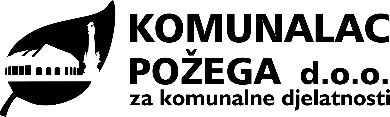 PLAN INVESTICIJA I INVESTICIJSKOG ODRŽAVANJA ZA 2023. GODINUUVOD		Komunalac Požega d.o.o. (u daljnjem tekstu: Društvo) izradio je prijedlog Plana investicija i investicijskog održavanja za 2023. godinu. Plan je podijeljen prema djelatnostima koje Društvo obavlja. Svaka djelatnost obrađena je tabličnim prikazom s popisom planiranih investicija, mjerama i ciljevima, rokovima provedbe te izvorima financiranja pojedinih investicija. Plan se temelji na prethodnom iskustvu u poslovanju iz 2022. godine, započetim aktivnostima iz prethodnog razdoblja te analizama postojećeg stanja svih djelatnosti. Planom investicija i investicijskog održavanja predloženi su radovi i aktivnosti za usklađenje sa zakonskom regulativom, za sanaciju i opremanje postojećih objekata, za izgradnju novih građevina, za izradu potrebne dokumentacije te provedbu planiranih aktivnosti. Planirane investicije omogućit će unaprjeđenje djelatnosti Društva te nesmetan i kvalitetan rad Društva.Za realizaciju Plana investicija i investicijskog održavanja 2023. godine potrebno je osigurati izvore financiranja, izraditi potrebnu dokumentaciju te provesti postupke nabave i izbor izvođača radova i aktivnosti. Investicije će se najvećim dijelom financirati iz cijene usluge i vlastitih sredstava Društva. Za pojedine investicije iz gospodarenja otpadom planirano je sufinanciranje sredstvima EU fondova, Fonda za zaštitu okoliša i energetsku učinkovitost (u daljnjem tekstu: Fond), proračuna jedinica lokalne samouprave (u daljnjem tekstu: JLS) i sredstava suvlasnika višestambenih zgrada. EU sredstva odnose se na projekt Izgradnja i opremanje kompostane na lokaciji Vinogradine, KK.06.3.1.15.0009, čiji se završetak provedbe očekuje u lipnju 2023. godine, a radi se o sredstvima Kohezijskog fonda u okviru programa dodjele državnih potpora za ulaganja u postrojenja za biološku obradu odvojeno sakupljenog biootpada. Planirana sredstva Fonda vezana su uz obvezu iz Dodatka IV. Ugovora o korištenju sredstava Fonda za neposredno sufinanciranje i sudjelovanje u realizaciji programa sanacije odlagališta komunalnog otpada "Vinogradine", od 13. ožujka 2019.godine po kojoj je Društvo dužno svake godine izraditi geodetski snimak odlagališta i izračun preostalog kapaciteta odlagališta i dostaviti ga Fondu.  Uređenje prostora za odlaganje otpada uz višestambene zgrade planirano je kao zajedničko ulaganje sredstava Društva (u betonske podloge) i sredstava suvlasnika višestambenih zgrada (u boksove za kontejnere) s ciljem kontroliranog odlaganja otpada i zaštite okoliša. Investicije i investicijsko održavanje na grobljima provodit će se iz sredstava prikupljenih godišnjih grobnih naknada koje korisnici plaćaju za korištenje grobnog mjesta, a financiranje novih grobljanskih objekata i infrastrukture planirano je iz proračuna Grada Požege, odnosno iz sredstava prikupljenih naknada kod dodjele grobnih mjesta na korištenje, a koje Društvo uplaćuje u proračun Grada Požege. Radovi i aktivnosti ostalih djelatnosti (grijanje stambenih zgrada, služba naplate parkiranja, tržnica, objekti zajedničkih potreba) planiraju se financirati iz vlastitih sredstava Društva. GOSPODARENJE OTPADOMU djelatnosti gospodarenja otpadom planiraju se aktivnosti na izgradnji privremenih prometnica, obodnih nasipa i odzračnika za otplinjavanje na odlagalištu Vinogradine sredstvima iz cijene javne usluge sakupljanja komunalnog otpada. S odlaganjem otpada u nepropusne kasete paralelno se izvode radovi podizanja obodnih nasipa zemljanim materijalom, izgradnja odzračnika za otplinjavanje te izgradnja privremenih prometnica po tijelu odlagališta zbog pristupa specijalnim komunalnim vozilima. Radove će izvoditi djelatnici Društva, uz korištenje vanjskih usluga, a bit će financirani iz cijene usluge.Prema obvezi iz ugovora o sufinanciranju sanacije odlagališta Vinogradine između Grada Požege i Fonda za zaštitu okoliša i energetsku učinkovitost, Društvo do kraja lipnja planira u Fond dostaviti geodetski snimak i izračun preostalog kapaciteta odlagališta koji će biti sufinancirani sredstvima Fonda.Zbog kašnjenja isporuke opreme, uzrokovane poremećajem tržišta zbog rata u Ukrajini, Društvo planira završiti projekt Izgradnja i opremanje kompostane na odlagalištu Vinogradine u lipnju 2023. godine, što je odgoda od ukupno 10 mjeseci od prvobitno planiranog završetka projekta. Kašnjenje opreme uzrokovat će i kašnjenje uspostave sustava prikupljanja biorazgradivog otpada na području jedinica lokalne samouprave u kojima Društvo obavlja javnu uslugu sakupljanja komunalnog otpada. Preostale aktivnosti na ovom projektu su završetak opremanje kompostane, provedba tehničkog pregleda, ishođenje uporabne dozvole, ishođenje akta za obavljanje djelatnosti gospodarenja otpadom za oporabu biorazgradivog otpada (kompostiranje) te izrada završnog izvješća o provedbi projekta. Sve aktivnosti provodit će dobavljač opreme, tvrtka s kojom je ranije sklopljen ugovor za upravljanje projektom i administraciju i Komunalac Požega d.o.o. i. Planirana vrijednost investicije odnosi se na preostali trošak investicije opremanja kompostane od kojih će se 50% sufinancirati  bespovratnim sredstvima EU fondova, a 50%  Komunalca Požega.Planirano je da se uspostava sustava odvojenog sakupljanja bioootpada provede po izradi elaborata za uspostavu sustava, izradi uputa za djelatnike o načinu gospodarenja biorazgradivim otpadom i izradi edukativnih i informativnih materijala koji će se koristiti za provedbu edukativnih radionica u školama, vrtićima i gospodarskoj komori i obavještavanje korisnika putem medija (portala, radija, web stranice). Planirano je da spremnike za biootpad za kućanstva nabave jedinice lokalne samouprave prijavom na pozive za dodjelu bespovratnih sredstava kako bi se sustav sakupljanja biootpada mogao pokrenuti u središtima JLS, a dio spremnika nabavilo bi Društvo sredstvima iz cijene usluge. Očekuje se da će se uspostavom ovog sustava znatno povećati stope odvojeno skupljenog otpada te smanjiti količina miješanog komunalnog otpada koji se odlaže na odlagalište Vinogradine. Za jedinice lokalne samouprave time bi se smanjio iznos poticajne naknade koju plaćaju za prekomjerno odloženi miješani komunalni otpad. U 2023. godini planirane su pripremne aktivnosti za provedbu projekta izgradnje reciklažnog dvorišta građevnog otpada i odlagališta inertnog otpada, dok se početak realizacije očekuje u 2024. godini. Za oba projekta potrebno je produžiti građevinske dozvole (za RD ističe 3.3.2023., a za odlagalište inertnog otpada 25.2.2024.) te novelirati dokumentaciju (studiju izvedivosti i troškovnik) za prijavu na EU financiranje po objavi poziva za izgradnju postrojenja za recikliranje građevnog otpada. Novelacija dokumentacije je nužna zbog povećanja cijena građevinskih materijala i usluga.Planirana je daljnja izgradnja podloga za spremnike za otpad uz višestambene zgrade koje još nemaju uređeno odlaganje otpada, ograđivanje i  opremanje izgrađenih boksova spremnicima za sakupljanje miješanog komunalnog otpada, reciklabilnog otpada (papira, plastike) i biootpada čime se poboljšava postojeći sustav sakupljanja komunalnog otpada. Izgrađeni boksovi trebaju spriječiti pristup kontejnerima od strane trećih osoba i neovlašteno odlaganje otpada u tuđe spremnike. U 2023. godini planiraju se i radovi na uspostavi reciklažnog dvorišta na odlagalištu Vinogradine. Radovi bi obuhvatili opremanje reciklažnog dvorišta, provedbu tehničkog pregleda i ishođenje uporabne dozvole, upis u Očevidnik reciklažnih dvorišta te izradu elaborata i uputa za organizaciju rada u reciklažnom dvorištu.Zakon o gospodarenju otpadom (NN 84/21) je za osobe koje upravljaju reciklažnim dvorištem propisao obvezu sudjelovanja u sustavu povratne naknade za otpad obuhvaćen sustavom povratne naknade. Društvo je 2020. godine podnijelo zahtjev za sklapanje ugovora s Fondom za zaštitu okoliša i energetsku učinkovitost za sudjelovanje u sustavu povratne naknade, ali nisu bili ispunjeni svi uvjeti za uspostavu sustava. U 2023. godini trebali bi se osigurati uvjeti na reciklažnim dvorištima koji uključuju prilagodbu postojećih prostora za sustav povratne naknade: osigurati skladištenje ambalažnog otpada u postojećim kontejnerima, a zaprimanje i brojanje pod nadstrešnicom ili u postojećem građevinskom kontejneru, uspostaviti elektroničku blagajnu za isplatu povratne naknade u upravi Društva, izraditi elaborat organizacije sustava povratne naknade s uputama za djelatnike, izraditi oznake na reciklažnim dvorištima za funkcioniranje sustava, izraditi promidžbene materijale i informirati korisnike. GROBLJA GRADA POŽEGENa Groblju sv. Ilije obavljat će se radovi investicijskog održavanja koji uključuju pregled grobljanskih objekata (kapelice, mrtvačnice, centralnog križa, staza, ograda, uređaja - slavina, WC-a, rasvjetnih tijela...) te potrebne projektne dokumentacije (glavnog projekta sanacije fasade mrtvačnice, elaborata s troškovnikom radova na groblju) kojima će biti definirani potrebni radovi i količine. Planirani radovi u 2022. uključili bi  bojanja, nasipavanja, betoniranja i razne popravke grobljanskih objekata. Fasada mrtvačnice je značajnija investicija za koju bi se u 2023. godini izradio samo glavni projekt za koji je planirano financiranje od strane Grada Požege. Planirano je uređenje zelene površine uz zapadnu i južnu ogradu groblja s izvedbom travnjaka i drvoreda. Drvored bi imao i funkciju zaštitnog zelenog pojasa između groblja i stambenih objekata u Ulici sv. Ilije. Groblje sv. Elizabete smješteno je na vrlo strmom terenu te je jedan od najvećih problema ispiranje tla, nanošenje zemlje i pijeska na staze te oštećivanje staza i grobnica za vrijeme velikih padalina. Radovi investicijskog održavanja obuhvatili bi pregled svih grobljanskih objekata (mrtvačnice, kapelice, centralnog križa, staza, potpornih zidova i ograda na groblju), izradu potrebne projektne dokumentacije (glavnog projekta potpornog zida, elaborata s troškovnikom  u kojem će biti definirane vrste radova i količine) i radove bojanja, ličenja, čišćenja, nasipavanja staza, popravaka staza betoniranjem i sl. Na groblju je potrebno utvrditi slobodne prostore za sadnju nižih grmova koji bi učvrstili tlo od erozije i spriječili klizanje nasipanog materijala i zemlje u niže dijelove groblja. Na Groblju Jagodnjak obavljat će se radovi investicijskog održavanja koji uključuju pregled grobljanskih objekata (mrtvačnice, staza, ograda, uređaja) te bojanja grobljanskog objekta i ograde, nasipavanja staza i druge popravke. Prije provođenja radova izradit će se elaborat s troškovnikom radova kojim će biti definirani potrebni radovi i količine. Radovi uređenja zelenih površina uključili bi pregled stanja postojećih sadnica te eventualnu zamjenu oštećenih i bolesnih sadnica novima. Na Groblju Krista Kralja nužna je izgradnja internih prometnica radi bolje pristupačnosti grobnim mjestima u grobnom polju 10 i grobnom polju 11. Planirani radovi obuhvatili bi izgradnju staza i prateće infrastrukture (odvodnje, vodoopskrbe, elektroinstalacija) uz navedena grobna polja te polje broj 4. Za planiranu izgradnju internih prometnica očekuje se financiranje iz proračunskih sredstava Grada Požege. Na groblju se godinama obavlja kontinuirana sadnja i zamjena bolesnih sadnica te je i u 2023. godini  planirano uređenje zelenila s ciljem uređenog i ljepšeg izgleda groblja. Za radove uređenja zelenih površina izradio bi se elaborat s troškovnikom i specifikacijom sadnog materijala.Na ostalim grobljima Grada Požege kojima Društvo upravlja (Mihaljevci i Novi Mihaljevci, Vidovci, Dervišaga, Novo Selo i Štitnjak) obavljat će se radovi investicijskog održavanja koji uključuju pregled grobljanskih objekata (kapelica, staza, ograda, uređaja) te bojanja i zaštite grobljanskih objekta, nasipavanja i betoniranja staza i druge popravke prema potrebama. Prije provođenja radova izradit će se elaborat s troškovnikom radova kojim će biti definirani potrebni radovi i količine.GRIJANJE STAMBENIH ZGRADAU djelatnosti grijanja stambenih zgrada planirani su radovi na zajedničkom sustavu grijanja naselja Babin vir sa svrhom povećanja energetske učinkovitosti, a koji obuhvaćaju završnu fazu rekonstrukcije dvije kotlovnice kojima Komunalac Požega d.o.o. opskrbljuje toplinskom energijom 417 stanova u naselju Babin vir u Požegi.  U Kotlovnici I. u Ulici V. Nazora postojeće elektroinstalacije nisu obnavljane od početka rada te je planirana rekonstrukcija elektroinstalacija s upravljačkom jedinicom. Planirano je i instaliranje opreme za daljinsko upozoravanje o eventualnim zastojima i problemima u radu kotlovnice pomoću koje će se na brži i efikasniji način moći uklanjati zastoji i kvarovi u sustavu grijanja te će biti skraćeno vrijeme u kojemu bi stanovi bili bez toplinske energije.   Instaliranje opreme za daljinsko upozoravanje o eventualnim zastojima i problemima u radu također je planirano i u Kotlovnici II. u Ulici M. Krleže te će i ovdje biti skraćeno vrijeme u kojemu bi stanovi bili bez toplinske energije.   U okviru dimnjačarske službe planirana je nabava kamere za pregled dimovodnih objekata. Nabavom kamere povećat će se kvaliteta obavljanja dimnjačarskih poslova jer će se omogućiti detaljan pregled dimnjaka. Preciznijim utvrđivanjem postojećeg stanja dimnjaka moći će se odrediti načini čišćenja i potrebe eventualnih radova sanacije radi sprječavanja požara i nesreća uzrokovanih dimnim plinovima.Za planirane radove  provest će se postupci jednostavnih nabava. Radovi će se financirati vlastitim sredstvima Društva.SLUŽBA NAPLATE PARKIRANJAParkirni automati su zbog dugogodišnje uporabe izloženi raznim vremenskim uvjetima, oscilacijama  temperature, vlazi u zraku, kišama i pljuskovima te podliježu kvarovima mehaničkih dijelova i pregorijevanju elektronskih komponenti. Kvarovi se otklanjaju tijekom cijele godine po potrebi jer nije moguće točno utvrditi kad će se dogoditi. Planom je predviđena nabava elektronskih i mehaničkih dijelova parkirnih automata s ciljem kontinuiranog funkcioniranja službe naplate parkiranja. Terenska oprema kontrolora naplate parkiranja također je izložena vremenskim uvjetima zbog čega dolazi do kvarova i potrebe popravka ili nabave novih prijenosnih terminala i pisača. Kvar terminala i pisača se ne može predvidjeti tako da se popravci i nabava novih obavljaju po potrebi tijekom cijele godine. Pri planiranim nabavama vodi se računa o modernizaciji službe.U 2023. godini planirani su popravci i zamjena prometne signalizacije u parkirališnim zonama. Glavni uzroci oštećenja vertikalne prometne signalizacije su udarci i lomljenje prometnih znakova i stupova vozilima te vandalizam. Popravci i zamjena prometnih znakova obavljat će se tijekom cijele godine po potrebi s ciljem sigurnosti prometa i prometa u mirovanju. Za nabavu rezervnih dijelova, nove opreme i znakova provest će se postupci jednostavnih nabava, a radovi financirati vlastitim sredstvima Društva.TRŽNICA U gradsku tržnicu svake se godine ulažu određena sredstva kako bi se osigurali higijenski uvjeti i poboljšali uvjeti za rad djelatnika, prodavatelja i korisnika tržnice.U 2023. godini planirani su radovi nabave i postavljanja sjenila na dijelu krova tržnice s nadsvjetlom iznad prostora za prodaju mlijeka i mliječnih proizvoda. Postavljanjem sjenila spriječilo bi se prodiranje svjetlosti i podizanje temperature u ljetnom periodu godine te ugodniji uvjeti za djelatnike tržnice, prodavatelje i korisnike tržnice. Planirano je uređenje i prilagodba postojećeg sanitarnog čvora, ulaznih vrata tržnice i prostorije za djelatnike tržnice. Radovi će obuhvatiti instalaterske i građevinske radove te opremanje prostora novim sanitarnim uređajima. Po izvedbi ovih radova na tržnici će  biti će omogućeno zapošljavanje osoba s invaliditetom u okviru Integrativne radionice. I u 2023. godini planirano je održavanje edukativnih radionica u prostoru tržnice s podjelom promidžbenih i edukativnih materijala vezanih za rad tržnice i ostalih djelatnosti Društva. Cilj ovih radionica je informiranje i edukacija djelatnika, prodavatelja i korisnika tržnice o važnosti zdrave prehrane i kupovanja domaćih proizvoda, a paralelno s promidžbom rada tržnice provodi se i edukacija o pravilnom postupanju s ambalažnim otpadom koji ostaje nakon uporabe proizvoda, korištenju platnenih vrećica pri odlasku u kupovinu i sl. Za sve planirane radove provest će se postupci jednostavnih nabava i odabrati izvođači, a radovi financirati vlastitim sredstvima Društva.OBJEKTI ZAJEDNIČKIH POTREBANa lokaciji upravne zgrade Društva proveden je pregled postojećeg stanja svih objekata te je utvrđena potreba izvedbe većeg broja radova kojim bi se poboljšalo postojeće stanje i uvjeti za rad djelatnika i korištenje objekta od strane korisnika usluge.Planirano je preuređenje i prilagodba prostorije sanitarnog čvora koji je smješten unutar pomoćne zgrade u dvorištu uprave u skladu s Pravilnikom o osiguranju pristupačnosti građevina osobama s invaliditetom i smanjene pokretljivosti (NN 78/13) te opremanje prostora potrebnom opremom. Cilj radova je prilagodba sanitarnog čvora za potrebe Integrativne radionice kao bi se omogućilo zapošljavanje osoba s invaliditetom.Dijelovi krova koji su na upravnoj zgradi stradali u tuči koja se dogodila u lipnju 2021. godine planiraju se sanirati. Do sada su zamijenjeni samo oštećeni crjepovi, ali s obzirom da se pojavljuje povremeno curenje istočnog dijela krova, nužno je izvesti prepokrivanje krova s ciljem sanacije i sprječavanja daljnjih oštećenja objekta od prodiranja vode uslijed padalina. Postojeći sokl upravne zgrade oštećen je od vlage te je na njemu vidljiva salitra. Planirana je izvedba građevinskih radova kojima će se sanirati oštećenja, povećati trajnost pročelja te poboljšati estetika zgrade.Za povećanje trajnosti stubišta i ulazne terase upravne zgrade predviđeni su radovi čišćenja i impregnacije granita jer je postojeći granit onečišćen i blijed. Planirana je izvedba ovih radova od strane vanjskog izvođača radova s iskustvom u zaštiti kamena.Pregledom zidova i stropova u prostorijama upravne zgrade u Vukovarskoj 8 utvrđeno je da su površine zidova i stropova požutjele, vidljiva su oštećenja od korištenja, a spojevi gipskartonskih ploča ispucani. Za poboljšanje postojećeg stanja planirano je ličenje unutarnjih zidova i stropova iz estetskih i higijenskih razloga (zgrada je posljednji put ličena prije 10 godina).Na lokaciji poslovne zgrade u Industrijskoj 25D predviđena je izgradnja metalne nadstrešnice ispred glavnih ulaznih vrata u zgradu zbog sprječavanja zakišnjavanja ulaznog prostora.Pločasti kolektori koji su postavljeni na krovu poslovne zgrade oštećeni su od tuče koja se dogodila 25.6.2021.g. te ih je potrebno zamijeniti kako bi bili u funkciji. Za sve planirane radove raspisat će se postupci jednostavnih nabava i odabrati izvođači. Radovi se planiraju financirati vlastitim sredstvima Društva. Oštećenja od tuče financirat će se sredstvima osiguravajućeg društva.ZAKLJUČAKZa realizaciju Plana investicija i investicijskog održavanja u 2023.god. potrebno je kontinuirano iznalaziti financijska sredstava, kako bi se planirani projekti mogli ostvariti. Za dio investicija planirana su sredstva EU fondova i JLS, ali većinom se radi o vlastitim sredstvima Društva. Zakonske obveze vezane za gospodarenje otpadom podjednako obvezuju i jedinice lokalne samouprave i komunalna društva tako da treba osigurati konstantnu suradnju te zajednički dogovarati sve potrebe vezane za gospodarenje otpadom  (ulaganja u novu infrastrukturu, nabavu potrebne komunalne opreme, funkcioniranje reciklažnih dvorišta, provedbu edukacija u vrtićima, školama i dr.). Od JLS se očekuje pomoć u financiranju navedenih aktivnosti te sudjelovanje u javnim pozivima koji mogu pomoći Društvu u unaprjeđenju djelatnosti gospodarenja otpadom. U realizaciji Plana investicija i investicijskog održavanja 2023. godine Društvo će aktivirati sve raspoložive djelatnike Komunalca Požega d.o.o. u stručnom dijelu poslova, izvođenju pripremnih i jednostavnijih radova kako bi se i na taj način pridonijelo boljim poslovnim rezultatima Društva za 2022. god. Društvo planira poraditi i na podizanju razine profesionalnog odnosa zaposlenika prema poslu uz uvažavanje najviših ekoloških standarda s ciljem poboljšanja i unaprjeđenja kvalitete usluga.U  Požegi, prosinac 2022. god.							          Direktor:          								                   Domagoj Lovrić, mag.ing.mech.											